ОПИСАНИЕ ЛУЧШИХ ПРАКТИКреализации стандартов WorldSkills Russia в программе учебной практики по профессии 15.01.15 Сварщик (ручной и частично механизированной сварки (наплавки))2020Описание текущей ситуации 	 Государственное автономное профессиональное образовательное учреждение Республики Саха (Якутия) «Якутский промышленный техникум имени Т.Г.Десяткина» ведет  подготовку квалифицированных рабочих  для предприятий с высокотехнологичным производством  алмазодобывающей, нефтегазодобывающей, ювелирной промышленности и жилищно-коммунального хозяйства республики по  12 профессиям СПО ППКРС (3 профессии по ТОП-50), по 2 специальностям ППССЗ (год образования 1984, по заявке объединения Якутзолото Министерства цветной металлургии СССР, в целях увеличения подготовки квалифицированных рабочих кадров) по очной форме обучения. Техникум осуществляет образовательную деятельность в соответствии с Конституцией РФ, Гражданским кодексом РФ, Законом РФ «Об образовании», другими законодательными актами Российской Федерации, Типовым положением об образовательном учреждении среднего профессионального образования, нормативными актами Министерства образования и науки РС(Я)  и Уставом техникума. Свидетельство о государственной аккредитации. Лицензия.- Свидетельство о государственной аккредитации: серия 14А02 №0000777 выдано МО РС (Я)  16 июня 2017 г. Срок действия до 16 июня 2023 г.Распорядительный документ аккредитационного органа о государственной Аккредитации – Приказ Минобрнауки РС(Я) от 16 июня 2017 г. № Д08-05/ 843. - Лицензия на осуществление образовательной деятельности: серия 14 П 01 №0003686 выдана МО и Н РС(Я)  11 сентября 2014 г. №0335, срок действия «бессрочно» (приказ Министерства образования Республики Саха (Якутия) от 11 сентября 2014 г. №01-16/3863)- продлено приказом №Д14-05/145 от 17 мая 2018 г.1.2. Учебно-материальная база      ГАПОУ РС(Я) ЯПТ имени Т.Г.Десяткина располагает следующей учебно-материальной базой:      - учебный корпус 1984 г. п. – 4-этажное здание общей площадью 500,1 м² с переходом                   в общежитие учащихся и административно-лабораторный корпус;      - административно-лабораторный корпус 1984 г. п. – 2-этажное здание общей площадью 2540,2 м² с переходом в учебный корпус и цех по огранке алмазов;- цех по огранке алмазов 1985 г. п. – 1-этажное здание общей площадью 493, 2 м² с переходом в учебный и административно-лабораторный корпуса;      - общежитие учащихся 1989 г. п. – 2 этажа 1 подъезда 4-этажного здания общей площадью 575,7 м² с переходом в учебный корпус.      Все здания построены из железобетонных блоков. Во всех зданиях – электрическое освещение на 220 В, силовые электрические линии на 380 В, центральное отопление, водоснабжение и канализация.       В целях наружного пожаротушения все объекты обеспечены источником водоснабжения из расчета 15 л./сек. пожарного гидранта, установленного на водопроводной сети на расстоянии   10 м от здания. К пожарному гидранту обеспечен проезд пожарной техники в любое время года. Для обеспечения внутреннего пожаротушения на всех объектах имеется 13 пожарных кранов, оборудованных рукавами и стволами.      На всех объектах установлена система автоматической пожарной сигнализации         с автоматическим выходом сигнала на пульт «01» . Все объекты обеспечены первичными средствами пожаротушения согласно нормативным требованиям ППБ-01-03 «Пожарная безопасность в Российской Федерации». В общежитии учащихся для обеспечения внутреннего пожаротушения дополнительно имеется 4 пожарных крана, оборудованных рукавами и стволами.      По всему периметру территории техникума установлены камеры видеонаблюдения. Произведен монтаж охранной сигнализации с установкой тревожных кнопок на вахте административно-лабораторного корпуса и на вахте общежития учащихся с прямым выходом на ОВД.      Техникум имеет столовую на 100 посадочных мест, актовый и спортивный залы, паспортизированный медицинский кабинет с персоналом из поликлиники № 5, общежитие для учащихся на 100 мест.      Учреждение имеет бессрочное санитарно-эпидемиологическое заключение № 0609777 и санитарный паспорт на все образовательное учреждение, а также бессрочную декларацию пожарной безопасности № 98401000-318.1.4. Использование современных образовательных  технологий.Содержание учебно-методической работы основано, прежде всего, на внедрении инновационных педагогических и информационных технологий. Современные педагогические технологии такие, как обучение в сотрудничестве, проектная методика с использованием информационных технологий, Интернет-ресурсов позволяют реализовать личностно-ориентированный подход в обучении, обеспечивают индивидуализацию и дифференциацию обучения с учѐтом способностей студентов, их уровня обученности, интересов и т.д. Педагогический коллектив техникума, используя достижения передового педагогического опыта и науки, постоянно работает над внедрением технологии проблемного, развивающего, активного обучения. Мастера п/о и преподаватели не только воплощают образовательную программу в учебный процесс, но и непосредственно участвуют в формировании содержания образования, его обновлении: каждый педагог  вовлечен в активный процесс составления рабочих программ, курсов лекций, учебных пособий по дисциплинам, методических указаний по проведению лабораторных и практических занятий, методических рекомендаций по выполнению курсовых работ, фонда оценочных средств. Это свидетельствует о возрастании научной составляющей методической работы педагогического коллектива. Важное место в создании методической документации нового поколения занимает разработка всего спектра новых электронных форм и средств образовательной деятельности и оптимальное их сочетание с традиционными компонентами учебного процесса. В методическом кабинете формируется база данных электронных учебно-методических материалов. В целом использование новейших информационных средств способствует научному обогащению учебного процесса, обеспечению его фундаментальности и предъявляет новые требования к педагогическому персоналу. На уроках преподавателями используются  разнообразные формы познавательной деятельности обучающихся, широко внедряются и применяются новые педагогические технологии, такие как технология модульного и блочно-модульного обучения, разноуровневое обучение, информационно-коммуникационные технологии, здоровьесберегающие технологии, личностно-ориентированные технологии, проектные методы обучения, исследовательские методы в обучении, многомерная дидактическая технология, социально-ориентированная технология, личностно-ориентированный подход, теория поэтапного формирования умственных действий, технология, ориентированная на действия.     Социальное, государственно-частное партнерствоОсновной целью развития социального партнёрства является реализация конкурентоспособного качественного профессионального образования для будущих специалистов, с одной стороны, удовлетворение текущих и будущих потребностей региональных предприятий в квалифицированных кадрах, с другой. Техникум ориентируется на потребности работодателей и студентов и создаёт механизмы, позволяющие непрерывно отслеживать изменения конъюнктуры рынка труда и требований основных потребителей к качеству образования.  Работодатели влияют на качество образования, участвуя в:реализации образовательных программ,  как на стадии разработки учебных программ, так и в процессах формирования предметных компетенций; внутренней оценке фактических результатов обучения студентов и выпускников и предоставляемых гарантий качества образования;  независимой внешней оценке программ в качестве экспертов;формировании и оценке предметных компетенций  студентов и выпускников; оценке результатов производственных практик студентов; разработке новых образовательных программ; разработке и обсуждению предполагаемых результатов обучения; пересмотру и актуализация содержания программ производственных практик;утверждению тем дипломных работ; оценке  квалификации выпускников; участие работодателей (представителей) в процессе проведения ГИА; участие работодателей в процессе аккредитации, лицензировании новых образовательных профессиональных программ, востребованных для города и региона; участие работодателей в конкурсах профессионального мастерства, студенческих конференциях, предметных декадах, заседаниях «круглых столов»;  совместное участие в выставках; краткосрочная стажировка преподавателей и мастеров.            ГАПОУ  РС (Я) «Якутский промышленный техникум имени Т.Г.Десяткина»  имеет договоры и соглашения со следующими социальными партнерами:Приоритетным направлением работы по дальнейшему трудоустройству выпускников и обновления материально-технической базы техникума является система социальных партнёрских отношений с работодателями. Ежегодно председателями государственной итоговой аттестации, квалификационных экзаменов приглашаются потенциальные работодатели – руководители предприятий. Студенты проходят учебную и производственную практику на базе предприятий, опытные работники прикрепляются наставниками студентов, прививают им трудовые навыки, необходимые профессиональные компетенции. Реализация стандартов WORLDSKILLS RUSSIAв ГАПОУ РС(Я) «Якутский промышленный техникум имени Т.Г.Десяткина»по профессии 15.01.05 Сварщик (ручной и частично механизированной сварки (наплавки))  - (далее Сварщик).Возрастающие требования работодателей к выпускнику, а также уровень заданий для конкурсантов в рамках чемпионатов «Молодые профессионалы» (WORLDSKILLS RUSSIA), требующий высокой квалификации участников, ведут к необходимости довести обучающихся до требуемого профессионального уровня. Техникум располагает современным оборудованием, которое позволяет осуществлять реализацию образовательных программ СПО ТОП-50: программы подготовки квалифицированных рабочих, служащих по профессии «Сварщик» и вести качественную подготовку студентов к участию в профессиональных конкурсах различного уровня по методике WorldSkills по направлению «Сварочные технологии». Оборудование производственных (сварочных) участков в цехах и подразделениях социальных партнеров позволяет студентам выполнять все виды работ, предусмотренные программой производственной практики. Цель техникума по реализации стандартов WORLDSKILLS RUSSIA в ГАПОУ РС(Я) «Якутский промышленный техникум имени Т.Г.Десяткина» по профессии 15.01.05 Сварщик (ручной и частично механизированной сварки (наплавки))  - (далее Сварщик).1. Создать новую современную образовательную среду и транслировать разработанные образовательные программы и образовательные практики: модули, методики и технологии подготовки в другие образовательные учреждения. Задачи: 1. Разработать и апробировать образовательные программы и методики подготовки рабочих кадров и специалистов из списка ТОП-50 наиболее востребованных и перспективных профессий и специальностей.2. Создать систему подбора, подготовки и переподготовки педагогических кадров.   3. Организовать учебный процесс, ориентированный на выпуск специалистов по  специальностям и профессиям, которые в полной мере удовлетворяют запросу работодателей. 4. Подготовить призеров и медалистов по компетенциям WorldSkills. Ключевые факторы успеха и результаты: Для социальных партнеров: возможность подготовить для себя конкретные рабочие кадры; возможность отбирать работников и оценивать потенциальные кадровые ресурсы еще в процессе их обучения; Для ГАПОУ РС(Я) ЯПТ имени Т.Г.Десяткина:возможность качественной организации и обеспечения теоретического обучения и проведения производственной практики; закрепление позитивного имиджа техникума, способного решать современные задачи экономики региона путем максимального удовлетворения требований работодателей;  создание новой региональной стажировочной площадки для организации обучения педагогических кадров профессиональных образовательных организаций, осуществляющих подготовку специалистов среднего звена и квалифицированных рабочих;  оперативное обновление образовательных программ в соответствии с требованиями инновационной экономики региона;  повышение рейтинга региона по результатам участия студентов в чемпионатах «Молодые профессионалы» (WORLDSKILLS RUSSIA). Для студентов:   повышение мотивации при овладении рабочей профессией;  повышение конкурентоспособности выпускников на региональном рынке труда  гарантированное трудоустройство по профилю получаемого профессионального образования;  начало трудовой деятельности без профессионального обучения по программе повышения квалификации;  оперативная адаптация на рабочем месте после трудоустройства;  уверенная работа в команде исполнителей;  четкое представление о перспективах карьерного роста.Возможности тиражирования практики Использование опыта реализации основной образовательной программы по профессии «Сварщик» может осуществляться через: Публикации в средствах массовой информации, профессиональных изданиях; Проведение методических семинаров, круглых столов с работодателем; Сборник эффективных региональных практик внедрения Стандарта; Организацию работы с управлением труда и занятости;  Разработку методических рекомендаций, нормативных документов;  Стажировку, повышение квалификации и обучение педагогических рабочих.Основной показатель, на улучшение (достижение) которого направлена практика  Подготовка кадров для республики в соответствии с требованиями работодателей.Описание практикиВ период с 2017 по 2018 годы разработана и внедрена  модель образовательной программы среднего профессионального образования (на примере профессии СПО 15.01.05 Сварщик (ручной и частично механизированной сварки (наплавки))) для подготовки профессионально ориентированных и мотивированных кадров новой формации, отвечающих потребностям инновационной экономики региона. Инновационная модель образовательной программы СПО  направлена на формирование основ профессионализма обучающихся посредством развития и совершенствования профессиональных компетенций. Новая модель образовательной программы  обеспечивает выполнение всех требований новых ФГОС СПО, работодателей и мировых стандартов WorldSkills, содержать новые подходы и методики, направленные на формирование основ профессионализма обучающихся посредством развития и совершенствования профессиональных компетенций. К новым подходам  относятся:  Формирование контингента обучающихся за счет профессионально ориентированных и мотивированных к получению среднего профессионального образования выпускников 9-х и 11-х классов общеобразовательных организаций региона;  Внедрение современных диагностических инструментов, в том числе системы независимого оценивания, для измерения качества освоения профессиональных компетенций обучающимися на всех этапах, предусмотренных новой моделью образовательной программы;  Применение современных технологий углубленной практической подготовки обучающихся посредством введения мини-модулей, предполагающих развитие и совершенствование профессионально-значимых компетенций обучающихся и практико-ориентированного подхода в реализации вариативных образовательных траекторий по конкретным образовательным программам СПО;  Взаимовыгодные условия взаимодействия профессиональной образовательной организации с социальными партнерами путем системного регулирования спроса и предложений на квалифицированные рабочие кадры с целью повышения качества приобретаемых профессиональных компетенций обучаемыми, улучшения ситуации с трудоустройством и занятостью студентов, а также целостного развития человеческих ресурсов;  Модернизация учебно-лабораторной базы профессиональной образовательной организации на принципах государственно-частного партнерства с целью достижения максимальной эффективности ее использования для подготовки к чемпионатам WorldSkills, а также соответствия новым ФГОС, профессиональным стандартам и запросам работодателей (социальных партнеров).                     Этапы реализации стандартов WORLDSKILLS RUSSIA в ГАПОУ РС(Я) «Якутский промышленный техникум имени Т.Г.Десяткина» по профессии 15.01.05 Сварщик (ручной и частично механизированной сварки (наплавки))  - (далее Сварщик).I этап: Подготовительно-методологический (декабрь 2017 года - май 2018 года) – подготовка  распорядительных и организационных документов, заключение договоров и соглашений. II этап: Апробационно-практический (июнь 2018 года – май 2019 года) – апробация и практическое внедрение инновационного опыта, корректировка выходных данных этапа реализации, адресная модернизация материально-технической и программной базы, диверсификация продуктов проекта, получение экспертных заключений по итогам внедрения. III этап: Информационно–трансляционный (июнь 2019 года – декабрь 2020 года) – начало трансляции результатов проекта в образовательные траектории ПОО Республики Саха (Якутия), обеспечение устойчивости результатов проекта. Основные участники практики и их роль ГАПОУ РС(Я) ЯПТ имени Т.Г.Десяткина» - координатор; ОАО «Якутская энергоремонтная компания», ОАО «Сахатранснефтегаз», ООО «Газтепломонтаж» - социальные партнеры техникума; Описание механизма становления практикиПрогнозируемые результаты по каждому этапу: I этап: Подготовительно-методологический (декабрь 2017 года - май 2018 года):   Утвержден поэтапный план модернизации учебно-производственной базы;  Совместно с социальными партнерами определены современные образцы необходимого сварочного оборудования для приобретения и адресного монтажа на базе техникума и производственных участках предприятий;  Финансово-экономическим отделом техникума разработан план и смета закупок на период 2017 – 2019 годов. II этап: Апробационно-практический (июнь 2018 года – май 2020 года):  Проведено дооснащение учебно-производственных мастерских, участков, лабораторий, полигонов и тренажерных комплексов техникума необходимым оборудованием для создания условий реализации углубленной практико-ориентированной подготовки обучающихся по профессии СПО 15.01.05 Сварщик (ручной и частично механизированной сварки (наплавки));  Обновлены автоматизированные рабочие места для административных и педагогических работников техникума;  Закуплено и внедрено дополнительное телекоммуникационное оборудование и системное программное обеспечение;  Продуктивность работы служб техникума повышена на 30-45 % после завершения технологического процесса автоматизации. III этап: Информационно-трансляционный (июнь 2019 года – декабрь 2020 года):  Материально-техническая база соответствует ФГОС СПО, требованиям работодателей и стандарта Worldskills «Сварочные технологии» и обеспечивает подготовку кадров, отвечающих современным потребностям инновационной экономики региона;  Опыт подготовки обучающихся с использованием модернизированных ресурсов техникума и социальных партнеров к конкурсам профессионального мастерства и чемпионатам «Молодые профессионалы» (WORLDSKILLS RUSSIA) по компетенции «Сварочные технологии» транслируется профессиональным образовательным организациям Республики Саха (Якутия) посредством повышения квалификации педагогических работников в форме стажировок на базе техникума и его социальных партнеров;            Модернизация учебно-производственной базы техникума  основывается на:  Аудите оснащенности и соответствия учебно-производственных мастерских, участков, лабораторий, полигонов и тренажерных комплексов техникума современным требованиям ФГОС, профессиональных стандартов и мировых стандартов Worldskills; Принципах государственно-частного партнерства с целью достижения максимальной эффективности ее использования для подготовки к чемпионатам Worldskills;  Методах инвестиционного анализа, позволяющих выработать основные стратегические направления модернизации материально-технической базы техникума и оценить эффективность возможных изменений;  Финансово-экономические условия.Реализация инновационного проекта предусматривает консолидированные усилия средств Министерcтва образования и науки РС(Я), социальных партнеров и средств техникума от приносящей доход деятельности. 2.4. Нормативная база- Конституция Российской Федерации; -  Гражданский кодекс Российской Федерации; - Федеральный закон Российской Федерации «Об образовании в Российской Федерации» от 29.12.2012 № 273-ФЗ; - Трудовой кодекс Российской Федерации; - Методические рекомендации по обеспечению в субъектах Российской Федерации подготовки кадров по наиболее востребованным и перспективным специальностям и рабочим профессиям в соответствии с международными стандартами и передовыми технологиями, согласованные Департаментом государственной политики в сфере подготовки рабочих кадров и ДПО Министерства образования и науки Российской Федерации 08.10.2015; - Устав и Правила внутреннего трудового распорядка ГАПОУ  РС(Я) «Якутский промышленный техникум имени Т.Г. Деcяткина». Методические рекомендации Министерства образования и науки России от 22.01.2015 № ДЛ1/05 по разработке основных профессиональных образовательных программ и дополнительных профессиональных программ с учетом соответствующих профессиональных стандартов;  Письмо Министерства образования и науки России от 28.08.2015 № АК-2563/05 «Методические рекомендации по организации образовательной деятельности с использованием сетевых форм реализации образовательных программ»;  Методические рекомендации департамента государственной политики в сфере подготовки рабочих кадров и ДПО Минобрнауки России от 18.10.2015 по реализации дуальной модели подготовки высококвалифицированных рабочих кадров. Возможности тиражирования практикиЭффективный механизм взаимодействия техникума с социальными партнерами в сфере реализации новой образовательной программы с использованием элементов дуального подхода и модернизации материально-технической базы образовательного процесса может быть реализован в любой профессиональной образовательной организации Республики Саха (Якутия), а также других субъектов Российской Федерации.      2.6. Создание условий для  реализации стандартов WORLDSKILLS RUSSIAв ГАПОУ РС(Я) «Якутский промышленный техникум имени Т.Г.Десяткина»по профессии 15.01.05 Сварщик (ручной и частично механизированной сварки (наплавки))  - (далее Сварщик).Организация Союз «Молодые профессионалы (Ворлдскиллс Россия)» (далее WSR) в соответствии с уставом организации и правилами проведения конкурсов установила  необходимые требования владения этим профессиональным навыком для участия в соревнованиях по компетенции. Документ содержит информацию о стандартах, которые предъявляются участникам для возможности участия в соревнованиях, а также принципы, методы и процедуры, которые регулируют соревнования. При этом WSR признаёт авторское право WorldSkillsInternational (WSI). WSR также признаёт права интеллектуальной собственности WSI в отношении принципов, методов и процедур оценки. В документе указывается, что каждый эксперт и участник должен знать и понимать данное Техническое описание.  Поскольку данное Техническое описание содержит лишь информацию, относящуюся к соответствующей профессиональной компетенции, его необходимо использовать совместно со следующими документами:  WSR, Регламент проведения чемпионата;  WSR, онлайн-ресурсы, указанные в данном документе.  WSR, политика и нормативные положения  Инструкция по охране труда и технике безопасности по компетенции.В техническом описании компетенции «сварочные технологии» изложено следующее описание сварки и требования к умениям и знаниям сварщика:Сварка является ключевым процессом, который находится под контролем как национальных, так и международных стандартов и спецификаций, регулирующих качество материалов и квалификацию сварщика. Сварщик подготавливает и осуществляет соединение ряда металлов и металлических сплавов, в основном, при помощи процессов, где источником тепла является электрическая дуга. При электродуговой сварке применяют газовую защиту или флюс, чтобы защитить сварочную зону от взаимодействия с окружающей атмосферой. Сварщик должен уметь интерпретировать инженерные чертежи, стандарты и символы и правильно применять эти требования в практической работе. Сварщики должны обладать глубокими знаниями и пониманием практик безопасного производства работ, средств индивидуальной защиты, а также угроз и практик, связанных со сварочными технологиями и изготовлением металлоконструкций. Им требуется обладать конкретными знания о широком диапазоне сварочного оборудования и процессов, а также разбираться в том, как сварка влияет на структуру свариваемого материала. Им необходимо разбираться в электричестве и в том, как оно используется в сварочных технологиях. Сварщики соединяют элементы конструкций, труб и пластин, а также изготавливают крупно и малогабаритные резервуары высокого давления. Сварщик подготавливает, собирает и соединяет широкий диапазон металлов и металлических сплавов при помощи различных способов сварки, включая ручную дуговую сварку металлическим электродом (MMA / 111), дуговую сварку металлическим электродом в среде защитного газа (MIG, MAG / 135), дуговую сварку вольфрамовым электродом в среде защитного газа (TIG / 141) и дуговую сварку порошковой проволокой (MIG, MAG/ 136). Сварщик применяет преимущественно технологии, в которых нагрев, используемый для сварки, осуществляется электрической дугой с целью соединения целого ряда материалов, включая наиболее часто свариваемые: углеродистую сталь, нержавеющую сталь, алюминий и медь, а также их сплавы. Они должны уметь выбирать правильное оборудование, технологические параметры и сварочные технологии в зависимости от соединяемых материалов. Сварщики могут использовать процессы термической резки и должны уметь определять правильность подготовки к сварке применительно к виду, толщине и предполагаемому использованию шва. Они используют шлифовальное и режущее оборудование для подготовки сварных соединений. Современные методики соединения, а также вышеперечисленные технологии включают механизированные процессы, например, дуговую сварку под флюсом, плазменную дуговую сварку, приварку шпилек и лазерную сварку. Сварщик может работать в подразделении или на заводе, который производит секции и (или) конструкции для таких разнообразных отраслей, как гражданское строительство, машиностроение, транспорт, судостроительная техника, строительство, сектор услуг и индустрия досуга. Сварщики также осуществляют подготовку строительных площадок, строительство, ремонт и обслуживание конструкций. Сварщик может работать на многих объектах — от станка на заводе до доков, электростанций и морских конструкций, а также в самых разных условиях. Сварщики также заняты в инженерной отрасли, строительстве, на электростанциях и нефтехимических заводах. Они могут работать в опасных условиях, например, в открытом море, при экстремальных погодных условиях, а также в замкнутом пространстве, где доступ к свариваемому соединению ограничен. Современный сварщик может специализироваться на одной или нескольких сварочных технологиях и средах. Его также могут привлечь к работе с экзотическими сплавами, например, с дуплексной или супердуплексной нержавеющей сталью и медноникелевыми сплавами. Сварщики обязаны выполнять высокоточные работы, когда сбои и нарушения могут привести к серьезным последствиям с точки зрения стоимости, безопасности и ущерба окружающей среде.Материально-техническая база слесарной мастерскойи  сварочного цеха ГАПОУ РС(Я)«Якутский промышленный техникум имени Т.Г.Десяткина»Слесарная мастерская оборудована согласно ФГОС по ТОП-50 для профессий «монтажник санитарно-технических систем и оборудования» и 15.01.15 Сварщик (ручной и частично механизированной сварки (наплавки)).  Мастерская оборудована на группу численностью 25 чел. При выборе оборудования, 27 инструмента и оснастки учтены особенности практических задач, решаемых работниками предприятия в процессе практической деятельности, связанной с использованием ручного и механизированного инструмента для выполнения слесарных работ: В состав лаборатории входят: верстаки слесарные, дисковый отрезной станок по металлу JET MCS-315, радиальносверлильные станки JET JRD-460, заточной станок JET IBG-12, ручной слесарный (наковальни, молотки, метчики) и механизированный инструмент (дрели, шуроповерты, угловые шлифовальные машины, гайковерты).  	Материально-техническая база сварочного цеха представляет собой оборудованные сварочные посты, включающие в себя: сварочный стол, стол металлический, стойка для инструмента, стеллаж, ящик штабелируемый, аппарат для аргонодуговой сварки, аппарат для полуавтоматической сварки, аппарат для прокладки электродов, редуктор. Всего оборудовано 8 рабочих постов. 2.7 Разработка (экспериментальных) образовательных программ, технологий, форм организации образовательного процесса по профессиям/специальностям СПО в соответствии с перечнем ТОП-50В 2017-2019 годах разработаны основные образовательные программы с учетом Методических рекомендаций по проектированию образовательных программ, реализующих требования ФГОС СПО по наиболее востребованным и перспективным профессиям и специальностям. При разработке ПООП учтены требования компетенции конкурсного движения «Молодые профессионалы» (WorldSkills) по профессии 15.01.05 Сварщик (ручной и частично механизированной сварки (наплавки), также учтены требования международного стандарта по компетенции WSR«Сварочные технологии» Проведена процедура согласования с социальными партнерами/работодателями: ОАО «Якутская энергоремонтная компания», ОАО «Сахатранснефтегаз», ООО «Газтепломонтаж»;Перечень образовательных программ, в содержание которых включено новое содержание и новые практики Были разработаны учебно-методический комплекс и фонд оценочных средств и контрольно-измерительных материалов по компетенции.Разработанные учебно-методический комплекс и фонд оценочных средств и контрольно-измерительных материалов планировалось апробировать на демонстрационном экзамене по освоению профессионального модуля.Основная цель при разработке УМК для оценки вида профессиональной деятельности: повышение качества подготовки по специальности путем гармонизации ФГОС по профессии «Сварщик», требований регламентов WSI и профессиональных стандартов. Решаемые задачи: - усиление практико-ориентированной составляющей образовательного процесса; - постепенная подготовка обучающихся к прохождению процедур независимой оценки квалификаций (через независимые центры оценки и сертификации квалификаций);       - подготовка к работе на профильных предприятиях. В таблице  соотнесены навыки вида профессиональной деятельности       Соотнесение навыков вида  профессиональной деятельности Практико-ориентированная составляющая профессионального модуля составила 78%. В соответствии с ФГОС по специальности структура, формы, содержание и фонд оценочных средств промежуточной аттестации по профессиональному модулю являются частью образовательной программы в целом. Согласно рабочей программе по профессиональному модулю для изучения были предложены следующие лабораторные работы. Перечень лабораторных работ, выполняемых обучающимися представлен в таблице:                          Перечень лабораторных работОсновные дидактические единицы Учебной практики включали в себя отработку навыков: ----Производственная практика по профессиональному модулю проводилась в АО Перед реализацией профессионального модуля для проведения промежуточной аттестации по профессиональному модулю был разработан комплект контрольно-измерительных материалов, состоящий из теоретического и практического заданий. Теоретическую составляющую предлагалась оценить с помощью теста, практическое задание включало с себя разработку модели редуктора с подключением рабочего органа. Задание практической части соответствовало требованиям и регламентам Национального чемпионата WSR-2015 по компетенции «Сварочные технологии». Согласно учебного плана формой промежуточной аттестации по профессиональному модулю был выбран демонстрационный экзамен.  В связи с чем возникла необходимость пересмотра разработанных фондов оценочных средств, было принято решение о вынесении на демонстрационный экзамен только практической части. Тестирование проводилось по остаточным знаниям после изучения междисциплинарных курсов по профессиональному модулю. На тестирование отводилось 40 минут, задания включали в себя: задания альтернативных ответов; задания множественных ответов; задания на восстановления последовательности; задания восстановления соответствия. Максимальное количество баллов за тестовое задание 25 баллов переводилось в четырехбальную систему оценки. Подготовка к демонстрационному экзамену проходила в рамках учебной практики, все выполняемые работы касались моделирования и сборки деталей, создания чертежей и трехмерных моделей. Обучающимся был предложен курс технического профессионального английского языка в объеме 72 часов. Итоговое задание в рамках учебной практики включало в себя разработку модели редуктора с подключением двигателя рабочего органа. На выполнение итогового задания отводилось 20 часов. Оценивался как продукт, так и процесс деятельности обучающегося. В соответствии с требованиями федеральных государственных образовательных стандартов среднего общего образования и федеральных государственных образовательных стандартов среднего профессионального образования, входящих в перечень наиболее востребованных и перспективных профессий и специальностей,  разработан макет для рабочих программ профессиональных дисциплин, в котором учтены особенности требований к результатам обучения, распределения часов, а также требования к формам контроля результатов обучения. Контроль и оценка результатов освоения учебной дисциплины представлен не только требованиями к формам и методам контроля и оценки, но и основными показателями оценки результата, которые непосредственно отражают основные виды деятельности студентов в рамках изучаемой дисциплины. Для проведения демонстрационного экзамена использовались оценочные средства (контрольно-измерительные материалы) и инфраструктурные листы, разработанные экспертами Ворлдскиллс на основе конкурсных заданий и критериев оценки Финала IV Национального чемпионата «Молодые профессионалы» (WorldSkills Russia) 2016 года, а 2 задания были с международного чемпионата в Сан-Паулу. Все модули заданий сопровождались схемой начисления баллов, составленной согласно требованиям технического описания, а также подробным описанием критериев оценки выполнения заданий (прилагается). Оценочные средства и инфраструктурные листы были утверждены национальным экспертом по компетенции и являлись едиными для всех лиц, сдающих демонстрационный экзамен.  Материально-технические условия для проведения демонстрационного экзамена оборудовались согласно требованиям инфраструктурных листов по компетенции. Оценка результатов выполнения заданий демонстрационного экзамена осуществлялась сертифицированными экспертами Ворлдскиллс, а также экспертами, имеющими свидетельства о праве оценки выполнения заданий демонстрационного экзамена. В целях соблюдения принципов объективности и независимости при проведении промежуточной аттестации, не допускались к оцениванию результатов работ обучающихся те эксперты (преподаватели), которые принимали участие в их подготовке. Регистрация обучающихся и экспертов (экзаменационной комиссии) демонстрационного экзамена осуществлялась в Электронной системе мониторинга, сбора и обработки данных (eSim). Для регистрации баллов и оценок по результатам выполнения заданий демонстрационного экзамена использовалась международная информационная система CompetitionInformationSystem (далее – система CIS). За 1 день до начала экзамена Главным экспертом (председателем экзаменационной комиссии) проводилась контрольная проверка площадки на предмет соответствия всем требованиям, фиксируется факт наличия необходимого оборудования. В день проведения экзамена осуществлялись: - жеребьевка по распределению рабочих мест. Способ жеребьевки должен исключал спланированное распределение рабочих мест или оборудования. Итоги жеребьевки фиксировались отдельным документом;  - инструктаж по охране труда (ОТ) и технике безопасности (ТБ) для участников и членов Экспертной группы проводится Техническим экспертом под роспись; - знакомство студентов с подробной информацией о регламенте проведения экзамена. После распределения рабочих мест и прохождения инструктажа по ОТ и ТБ участникам предоставлялось время на подготовку рабочих мест, а также на проверку и подготовку инструментов и материалов, ознакомление с оборудованием и его тестирование. Каждому обучающемуся предоставлялось время на ознакомление с экзаменационным заданием, письменные инструкции по заданию, а также разъяснения правил поведения во время демонстрационного экзамена. Экзаменационные задания выдавались обучающимися непосредственно перед началом экзамена. На изучение материалов и дополнительные вопросы выделялось время, которое не включалось в общее время проведения экзамена. Задания демонстрационного экзамена включало в себя выполнение 4 модулей. Члены Экспертной группы выдавали обучающимся задание перед началом каждого модуля и действовали согласно техническому описанию. Минимальное время, отводимое на ознакомление с информацией, составило 15 минут, что не входило в общее время проведения экзамена. Ознакомление проводилось перед началом каждого модуля. К выполнению экзаменационных заданий обучающиеся приступали после указания Главного эксперта (председателя экзаменационной комиссии). Процедура оценивания результатов выполнения экзаменационных заданий осуществлялась в соответствии с правилами, установленными для оценки конкурсных заданий Финала IV Национального чемпионата «Молодые профессионалы» (WorldSkills Russia) 2016 года, включая использование форм и оценочных ведомостей для фиксирования выставленных оценок, которые в последующем вносились в систему CIS. Оценка в присутствии участника демонстрационного экзамена не выставлялась.  Оформление результатов экзамена осуществлялось в соответствии с порядком, принятым при проведении Финала IV Национального чемпионата «Молодые профессионалы» (WorldSkills Russia) 2016 года. Баллы, выставленные членами Экспертной группы, переносились из рукописных оценочных ведомостей в систему CIS по мере осуществления процедуры оценки. После выставления оценок все оценочные ведомости, запись о выставленных оценках в системе CIS блокировалась. После всех оценочных процедур, проводилось итоговое заседание Экспертной группы, во время которого осуществлялась сверка распечатанных результатов с рукописными оценочными ведомостями. Результатом работы Экспертной комиссии являлся итоговый протокол заседания Экспертной комиссии, в котором указан общий перечень участников, сумма баллов по каждому участнику за выполненное задание экзамена. Все необходимые бланки и формы формировались через систему CIS. Все полученные результаты из системы CIS в настоящее время учтены при выставлении итоговой оценки по профессиональному модулю. Сведения по динамике успеваемости обучающихся сведены в таблицу. Разработка программ (прилагается):Программы общепрофессиональных дисциплин  и ПМ  составляются преподавателями. Преподаватели и матера производственного обучения  отвечают за формирование набора компетенций, которые должен получить обучающийся, и за согласование этого набора с работодателями. Во-вторых, во взаимодействии с методистами и преподавателями рабочие программы по отдельным дисциплинам и профессиональным модулям наполнены содержанием с учетом межпредметных связей. Рабочей группой во главе с руководителем программы сформулированы требования к результатам обучения по специальности.  Внешняя оценка качества образовательной программы осуществляется работодателями, их объединениями с целью признания качества и уровня подготовки выпускников, освоивших образовательную программу, в соответствии с требованиями профессиональных стандартов, требованиями рынка труда к специалистам соответствующего профиля. На сегодняшний день достигнута принципиальная договоренность с несколькими предприятиями о совместной подготовке студентов выпускных курсов.Контрольные цифры приёма и информация о приеме на обучение по профессии ТОП-50 ??Количество обучающихся соответствует контрольным цифрам приема, которые были утверждены Министерстовм образования и науки РС(Я)??Динамика среднего балла аттестата принятых на обучение за последние три года??Сведения о количестве зачисленных на обучение по ООП СПО по профессиям из перечня ТОП 50 в 2018-2019 г.г. и в 2019-2020 г.г.Повышение уровня кадрового потенциала и квалификации преподавателей, мастеров производственного обучения и руководящих работников.Развитие психолого-педагогических и методических компетенций преподавателей и мастеров производственного обучения: Темы курсов повышения квалификации: Методическое сопровождение экспертной деятельности по аттестации педагогических работников; Организация проектной деятельности в профессиональных образовательных организациях; Вовлечение учащихся в обучение; Проектирование УМК в соответствии с ФГОС СПО нового поколения; Разработка учебных планов по ФГОС СПО 2019 года (по ТОП-50) с использованием информационных технологий;  Повышение компетентности педагогических работников нормативно-правовых основ проектирования учебной деятельности: Деятельность педагогических работников профессиональной образовательной организации в соответствии с Профессиональным стандартом «Педагог профессионального обучения, профессионального образования и дополнительного профессионального образования»; Практика и методика подготовки кадров по профессии (специальности) с учетом стандарта Ворлдскиллс Россия по компетенции «сварочные технологии»:Участие, организация и проведение чемпионатов по методике Ворлдскиллс, чемпионатах по профессиональному мастерству «Молодые профессионалы»В ГАПОУ РС(Я) «Якутский промышленный техникум имени Т.Г.Десяткина» мастером производственного обучения сварщиков вот уже 6 лет работает Шкулев Федор Викторович, который широко использует  стандарты WorldSkills Russia в образовательной программе учебной практики по профессии. Является выпускником нашего техникума  по   профессии  “сварщик” в 2012 г. В 2013 году закончил  ГБОУ РС (Я) “Якутский индустриально-педагогический колледж” по специальности “профессиональное обучение”, присвоена  квалификация “мастер производственного обучения”.   В настоящее время учится заочно на 3 курсе физико-технического института СВФУ им. М.К. Аммосова, на отделении “Машиностроение” по специальности “Сварка и мониторинг сварных конструкций”.За период  работы добился положительной динамики  показателей качества знаний, умений и навыков обучающихся по учебной и производственной практикам, достижений обучающихся по  данным внешних аттестаций различного типа,  а также положительной динамики индивидуальной успеваемости.  Диагностические исследования (мониторинг качества профессиональной подготовки) показали, что результатом Государственной итоговой аттестации обучающихся является выпуск квалифицированных рабочих с повышенным разрядом.  Доля обучающихся, участвовавших в промежуточной аттестации составляет 100%. Качество знаний  и средний балл обучающихся по профессиональным модулям имеет положительную динамику и в среднем составляют 66%. Динамика индивидуальной успеваемости по учебной и производственной практикам положительная. Выпускники Шкулева Ф.В.   2017, 208, 2019  учебных годов имеют положительные отзывы руководителей производственной практики и работодателей.Федор Викторович обеспечивает устойчивые положительные результаты обучения благодаря грамотному и методически оправданному использованию в своей работе разнообразных технологий и методов обучения,  которые позволяют достичь  высоких результатов, такие как проблемное обучение, поисково-исследовательская (задачная) технология обучения, модульная технология и  коллективная система обучения (КСО), исследовательские и проектные методы. Средние показатели продуктивности образовательной деятельностиЗа 2016-2017 учебный годЗа  2017-2018 учебный годЗа  2018-2019 учебный годТрудоустройство выпускников:Результаты внеурочной деятельности.Для развития познавательного интереса к профессии применяет активные формы работы, направленные на вовлечение студентов в профессиональную  деятельность, приобретение практических навыков, умений. Системно проводит занятия кузнечного  кружка. Членами кружка являются не только обучающиеся его групп, но и групп других профессиональных направлений. На занятиях кружка Федор Викторович  закрепляет  знания по сварочной технологии, что очень значимо для освоения профессиональных компетенций будущих сварщиков. Обучающиеся, члены кружка, являются активными участниками конкурсов и выставок технического творчества. Федор Викторович большое внимание уделяет внеурочной деятельности со студентами. Ещё одна не менее важная миссия педагога, как считает Федор Викторович –способствовать формированию активной жизненной позиции, развитию нравственного потенциала, стремления постичь в полной мере ту сумму знаний, что даёт техникум, и таким образом подготовить себя к тому, чтобы занять достойное место в обществе и стране. Самому важному нельзя обучить, можно только научиться. А чтобы студент захотел научиться, у него должен быть интерес. Самый главный вопрос: как «зажечь» этот интерес? На этот вопрос нет ответа. Если по логике, «зажечь» может тот, кто сам «горит». Вот и ответ. Быть настоящим педагогом–это искусство, которому надо учиться всю свою жизнь, коли выбрал этот путь.Охват обучающихся внеурочной деятельностью по профессии в среднем составляет 68,7% от общего количества его обучающихся. Доля  обучающихся, Достижения (первые и призовые места).Подготовил  победителей и  призеров (1-3 место)  научно-практических конференций и конкурсов профессионального мастерства муниципального, регионального, федерального уровня:  Научно-практические конференции:Х  Республиканская научно-практическая конференция  «Шаг в будущую профессию», 2016 г, в выставке инженерных проектов Алехин Александр, II курс, группа СВМ-24, диплом  II степени;XI  Республиканская научно-практическая конференция «Шаг в будущую профессию», 2017 г.,  в выставке инженерных проектов, Пантелеев Илья,                   I курс, группа сварщиков СВ-36, диплом II степени;Чемпионаты профессионального мастерства:г. Якутск, II  Региональный чемпионат профессиорнального мастерства WorldSkills Russia в Республике Саха (Якутия) по компетенции “Сварочные технологии”, 2014 г., Аполлонов Андрей, 2 курс, группа СВМ-22, диплом II степени;г. Якутск, IV Региональный чемпионат профессиорнального мастерства WorldSkillsRussia в Республике Саха (Якутия) по компетенции “Сварочные технологии”, 2016 г., Алехин Александр, 2 курс, группа СВМ-24, диплом II степени;г. Новосибирск,  Региональный чемпионат “Молодые профессионалы” Новосибирской области-2017  по компетенции “Сварочные технологии”, 2017 г., Алехин Александр, 3 курс, группа СВМ-24, диплом III степени;г. Якутск,  V Региональный чемпионат  профессионального мастерства WorldSkillsRussia в Республике Саха (Якутия) по компетенции “Сварочные технологии”, 2017 г., Алехин Александр, 3 курс, группа СВМ-24, диплом II степени;г. Хабаровск, V Региональный чемпионат “Молодые профессионалы” (WorldSkillsRussia) по компетенции “Сварочные технологии”, 2017 г., Пантелеев Илья, 1 курс, группа СВ-36, сертификат участника;г. Новосибирск, Региональный чемпионат “Молодые профессионалы” Новосибирской области-2018 по компетенции “Сварочные технологии”, 2018 г., Пантелеев Илья, 1 курс, группа СВ-36, диплом II степени;г. Мирный, VI  Региональный чемпионат “Молодые профессионалы” (WorldSkillsRussia) по компетенции “Сварочные технологии”, 2018г., Пантелеев Илья, 1 курс, группа СВ-36, диплом I степени.г.Казань  VII  Национальный чемпионат “Молодые профессионалы” (WorldSkillsRussia) по компетенции “Сварочные технологии”, 2019 г  Яныгин  Андрей, группа СВ-39 награжден медальоном за профессионализм. 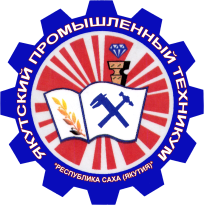 Министерство образования и науки Республики Саха(Якутия)Государственное автономное профессиональное  образовательное учреждение Республики Саха (Якутия)«Якутский промышленный техникум имени Т.Г.Десяткина» Учебно-методическая работа техникума Учебно-методическая работа техникума Учебно-методическая работа техникума Учебно-методическая работа техникума          Учебно-методическая  работа  техникума направлена  на  развитие  творческого потенциала  педагогов,  совершенствование  их  профессионального мастерства, обеспечение  высокого  уровня  подготовки  специалистов, активизацию  научно-исследовательской  деятельности.  Научно-методическая  работа  осуществляется  в  соответствии  с  организационно - правовыми  документами,  регламентируется  нормативными  и  локальными актами.   Координирует  и направляет  научно-методическую  работу  методическая  служба.   Методическая служба  проводит  обучающие  семинары  для  преподавателей и мастеров по разработке  ППКРС, ППССЗ по ФГОС 3+ и по ТОП-50,  требования  по  организации  и  оформлении  контрольно-оценочных средств, по ведению научно-исследовательской деятельности.      Работа методического совета проводится  в соответствии с задачами и единым  годовым планом методической работы техникума по повышению образовательного, интеллектуального уровня педагогов и обеспечению качества образования студентов.Содержание работы методического совета носит комплексный характер и включает управленческие, педагогические и технологические направления деятельности методической службы. В функции методического совета входит:- анализ затруднений и потребностей педагогов;- анализ качества результатов профессионального обучения, знаний, умений и практического опыта студентов;-  диагностика деятельности методической службы и ее коррекция;- проектирование программы функционирования и развития методической службы техникума;- организация и обеспечение координации деятельности всех структурных подразделений методической службы (предметно-цикловых комиссий, проблемных и творческих групп, информационной и психологической службы);- обобщение и оформление результатов деятельности методической службы.Заседания методического совета проводились  один  раз  в  два  месяца  по  утвержденному  плану.  На  заседаниях научно-методического  совета  рассматривались вопросы по нормативно-регламентирующей  и  планирующей документации,  анализирующие  материалы  научно-исследовательской, методической  работы предметно-цикловых  комиссий,  вопросы  разработки  ППКРС, ППССЗ по ФГОС и по ТОП-50,  анализ  планирующей документации,  о  ходе  выполнения  программы  развития техникума, внедрение профессионального стандарта «Педагог профобразования». В структуру методической службы входят 5 предметно-цикловых комиссий:          Учебно-методическая  работа  техникума направлена  на  развитие  творческого потенциала  педагогов,  совершенствование  их  профессионального мастерства, обеспечение  высокого  уровня  подготовки  специалистов, активизацию  научно-исследовательской  деятельности.  Научно-методическая  работа  осуществляется  в  соответствии  с  организационно - правовыми  документами,  регламентируется  нормативными  и  локальными актами.   Координирует  и направляет  научно-методическую  работу  методическая  служба.   Методическая служба  проводит  обучающие  семинары  для  преподавателей и мастеров по разработке  ППКРС, ППССЗ по ФГОС 3+ и по ТОП-50,  требования  по  организации  и  оформлении  контрольно-оценочных средств, по ведению научно-исследовательской деятельности.      Работа методического совета проводится  в соответствии с задачами и единым  годовым планом методической работы техникума по повышению образовательного, интеллектуального уровня педагогов и обеспечению качества образования студентов.Содержание работы методического совета носит комплексный характер и включает управленческие, педагогические и технологические направления деятельности методической службы. В функции методического совета входит:- анализ затруднений и потребностей педагогов;- анализ качества результатов профессионального обучения, знаний, умений и практического опыта студентов;-  диагностика деятельности методической службы и ее коррекция;- проектирование программы функционирования и развития методической службы техникума;- организация и обеспечение координации деятельности всех структурных подразделений методической службы (предметно-цикловых комиссий, проблемных и творческих групп, информационной и психологической службы);- обобщение и оформление результатов деятельности методической службы.Заседания методического совета проводились  один  раз  в  два  месяца  по  утвержденному  плану.  На  заседаниях научно-методического  совета  рассматривались вопросы по нормативно-регламентирующей  и  планирующей документации,  анализирующие  материалы  научно-исследовательской, методической  работы предметно-цикловых  комиссий,  вопросы  разработки  ППКРС, ППССЗ по ФГОС и по ТОП-50,  анализ  планирующей документации,  о  ходе  выполнения  программы  развития техникума, внедрение профессионального стандарта «Педагог профобразования». В структуру методической службы входят 5 предметно-цикловых комиссий:          Учебно-методическая  работа  техникума направлена  на  развитие  творческого потенциала  педагогов,  совершенствование  их  профессионального мастерства, обеспечение  высокого  уровня  подготовки  специалистов, активизацию  научно-исследовательской  деятельности.  Научно-методическая  работа  осуществляется  в  соответствии  с  организационно - правовыми  документами,  регламентируется  нормативными  и  локальными актами.   Координирует  и направляет  научно-методическую  работу  методическая  служба.   Методическая служба  проводит  обучающие  семинары  для  преподавателей и мастеров по разработке  ППКРС, ППССЗ по ФГОС 3+ и по ТОП-50,  требования  по  организации  и  оформлении  контрольно-оценочных средств, по ведению научно-исследовательской деятельности.      Работа методического совета проводится  в соответствии с задачами и единым  годовым планом методической работы техникума по повышению образовательного, интеллектуального уровня педагогов и обеспечению качества образования студентов.Содержание работы методического совета носит комплексный характер и включает управленческие, педагогические и технологические направления деятельности методической службы. В функции методического совета входит:- анализ затруднений и потребностей педагогов;- анализ качества результатов профессионального обучения, знаний, умений и практического опыта студентов;-  диагностика деятельности методической службы и ее коррекция;- проектирование программы функционирования и развития методической службы техникума;- организация и обеспечение координации деятельности всех структурных подразделений методической службы (предметно-цикловых комиссий, проблемных и творческих групп, информационной и психологической службы);- обобщение и оформление результатов деятельности методической службы.Заседания методического совета проводились  один  раз  в  два  месяца  по  утвержденному  плану.  На  заседаниях научно-методического  совета  рассматривались вопросы по нормативно-регламентирующей  и  планирующей документации,  анализирующие  материалы  научно-исследовательской, методической  работы предметно-цикловых  комиссий,  вопросы  разработки  ППКРС, ППССЗ по ФГОС и по ТОП-50,  анализ  планирующей документации,  о  ходе  выполнения  программы  развития техникума, внедрение профессионального стандарта «Педагог профобразования». В структуру методической службы входят 5 предметно-цикловых комиссий:          Учебно-методическая  работа  техникума направлена  на  развитие  творческого потенциала  педагогов,  совершенствование  их  профессионального мастерства, обеспечение  высокого  уровня  подготовки  специалистов, активизацию  научно-исследовательской  деятельности.  Научно-методическая  работа  осуществляется  в  соответствии  с  организационно - правовыми  документами,  регламентируется  нормативными  и  локальными актами.   Координирует  и направляет  научно-методическую  работу  методическая  служба.   Методическая служба  проводит  обучающие  семинары  для  преподавателей и мастеров по разработке  ППКРС, ППССЗ по ФГОС 3+ и по ТОП-50,  требования  по  организации  и  оформлении  контрольно-оценочных средств, по ведению научно-исследовательской деятельности.      Работа методического совета проводится  в соответствии с задачами и единым  годовым планом методической работы техникума по повышению образовательного, интеллектуального уровня педагогов и обеспечению качества образования студентов.Содержание работы методического совета носит комплексный характер и включает управленческие, педагогические и технологические направления деятельности методической службы. В функции методического совета входит:- анализ затруднений и потребностей педагогов;- анализ качества результатов профессионального обучения, знаний, умений и практического опыта студентов;-  диагностика деятельности методической службы и ее коррекция;- проектирование программы функционирования и развития методической службы техникума;- организация и обеспечение координации деятельности всех структурных подразделений методической службы (предметно-цикловых комиссий, проблемных и творческих групп, информационной и психологической службы);- обобщение и оформление результатов деятельности методической службы.Заседания методического совета проводились  один  раз  в  два  месяца  по  утвержденному  плану.  На  заседаниях научно-методического  совета  рассматривались вопросы по нормативно-регламентирующей  и  планирующей документации,  анализирующие  материалы  научно-исследовательской, методической  работы предметно-цикловых  комиссий,  вопросы  разработки  ППКРС, ППССЗ по ФГОС и по ТОП-50,  анализ  планирующей документации,  о  ходе  выполнения  программы  развития техникума, внедрение профессионального стандарта «Педагог профобразования». В структуру методической службы входят 5 предметно-цикловых комиссий:          Учебно-методическая  работа  техникума направлена  на  развитие  творческого потенциала  педагогов,  совершенствование  их  профессионального мастерства, обеспечение  высокого  уровня  подготовки  специалистов, активизацию  научно-исследовательской  деятельности.  Научно-методическая  работа  осуществляется  в  соответствии  с  организационно - правовыми  документами,  регламентируется  нормативными  и  локальными актами.   Координирует  и направляет  научно-методическую  работу  методическая  служба.   Методическая служба  проводит  обучающие  семинары  для  преподавателей и мастеров по разработке  ППКРС, ППССЗ по ФГОС 3+ и по ТОП-50,  требования  по  организации  и  оформлении  контрольно-оценочных средств, по ведению научно-исследовательской деятельности.      Работа методического совета проводится  в соответствии с задачами и единым  годовым планом методической работы техникума по повышению образовательного, интеллектуального уровня педагогов и обеспечению качества образования студентов.Содержание работы методического совета носит комплексный характер и включает управленческие, педагогические и технологические направления деятельности методической службы. В функции методического совета входит:- анализ затруднений и потребностей педагогов;- анализ качества результатов профессионального обучения, знаний, умений и практического опыта студентов;-  диагностика деятельности методической службы и ее коррекция;- проектирование программы функционирования и развития методической службы техникума;- организация и обеспечение координации деятельности всех структурных подразделений методической службы (предметно-цикловых комиссий, проблемных и творческих групп, информационной и психологической службы);- обобщение и оформление результатов деятельности методической службы.Заседания методического совета проводились  один  раз  в  два  месяца  по  утвержденному  плану.  На  заседаниях научно-методического  совета  рассматривались вопросы по нормативно-регламентирующей  и  планирующей документации,  анализирующие  материалы  научно-исследовательской, методической  работы предметно-цикловых  комиссий,  вопросы  разработки  ППКРС, ППССЗ по ФГОС и по ТОП-50,  анализ  планирующей документации,  о  ходе  выполнения  программы  развития техникума, внедрение профессионального стандарта «Педагог профобразования». В структуру методической службы входят 5 предметно-цикловых комиссий:          Учебно-методическая  работа  техникума направлена  на  развитие  творческого потенциала  педагогов,  совершенствование  их  профессионального мастерства, обеспечение  высокого  уровня  подготовки  специалистов, активизацию  научно-исследовательской  деятельности.  Научно-методическая  работа  осуществляется  в  соответствии  с  организационно - правовыми  документами,  регламентируется  нормативными  и  локальными актами.   Координирует  и направляет  научно-методическую  работу  методическая  служба.   Методическая служба  проводит  обучающие  семинары  для  преподавателей и мастеров по разработке  ППКРС, ППССЗ по ФГОС 3+ и по ТОП-50,  требования  по  организации  и  оформлении  контрольно-оценочных средств, по ведению научно-исследовательской деятельности.      Работа методического совета проводится  в соответствии с задачами и единым  годовым планом методической работы техникума по повышению образовательного, интеллектуального уровня педагогов и обеспечению качества образования студентов.Содержание работы методического совета носит комплексный характер и включает управленческие, педагогические и технологические направления деятельности методической службы. В функции методического совета входит:- анализ затруднений и потребностей педагогов;- анализ качества результатов профессионального обучения, знаний, умений и практического опыта студентов;-  диагностика деятельности методической службы и ее коррекция;- проектирование программы функционирования и развития методической службы техникума;- организация и обеспечение координации деятельности всех структурных подразделений методической службы (предметно-цикловых комиссий, проблемных и творческих групп, информационной и психологической службы);- обобщение и оформление результатов деятельности методической службы.Заседания методического совета проводились  один  раз  в  два  месяца  по  утвержденному  плану.  На  заседаниях научно-методического  совета  рассматривались вопросы по нормативно-регламентирующей  и  планирующей документации,  анализирующие  материалы  научно-исследовательской, методической  работы предметно-цикловых  комиссий,  вопросы  разработки  ППКРС, ППССЗ по ФГОС и по ТОП-50,  анализ  планирующей документации,  о  ходе  выполнения  программы  развития техникума, внедрение профессионального стандарта «Педагог профобразования». В структуру методической службы входят 5 предметно-цикловых комиссий:№предметно-цикловая комиссиякол-во членовФ.И.О. руководителястаж руководства ПЦК 1. Энергетиков8Гоголев Иван Владимирович2 год 2.Металлообработки  8Воронцова Наталия Михайловна17 лет 3.Строителей  8Олесов Денис Михайлович3 года4.Ювелиров и огранщиков8Белолюбская Татьяна Кимовна21 год5.Воспитателей 8Яковлева Ольга Михайловна3 года1.Соглашение о социально-экономическом сотрудничестве между МКУ «Управа Промышленный округ» городского округа г. Якутск.2.Договор о взаимном сотрудничестве ООО НПК «ЭПЛ Даймонд»3.Договор о взаимном сотрудничестве  ОАО «Якутская энергоремонтная компания»4.Договор о взаимном сотрудничестве ОАО «Сахатранснефтегаз»5.Договор о взаимном сотрудничестве  ООО «Газтепломонтаж»6.Соглашение о партнерстве ООО Ювелирная компания «Звезда Якутии»7.ООО «СЭЙБИЭМ»8. ООО «ДДК»9.МО «Партизанский наслег»  Намского улуса 10.О взаимном сотрудничестве  Администрация МО «Намский улус», 11.О сотрудничестве между Администрацией МР «Хангаласский улус» 12.О сотрудничестве между Администрацией МР «Мегино-Кангаласский улус» 13.О сотрудничестве между Администрацией МР «Горный улус»  14О сотрудничестве между Администрацией МР «Чурапчинский улус (район)» №ФГОСТип ОПОбновление содержания, новые практикиСотрудничество15.01.05 Сварщик (ручной и частично механизированной сварки (наплавки)ООППри разработке основной образовательной программы учтены требования международного стандарта по компетенции WSR«Сварочные технологии» .Проведена процедура согласования с социальными партнерами/работодателями???ОАО «Якутская энергоремонтная компания», ОАО «Сахатранснефтегаз», ООО «Газтепломонтаж»;Навыки (вид профессиональной деятельности «Создание и корректировка цифровой (компьютерной) модели»)??Навыки (Техническое описание профессиональной компетенции WorldSkills International??             Практический опыт (навыки)Навыки:- чтение чертежей, построение с помощью выбранного программного обеспечения - чтение эскизов, построение с помощью выбранного программного обеспечения - внесение изменений в конструкцию; - выполнение обратного конструирование по физической модели….Вывод: компетенция включается в ВПДВывод: компетенция включается в ВПДМДК.01.01.МДК.01.01.Название лабораторной работыКоличество часовНаименование  показателяПоказатели устанавливаются по итогам учебного мониторингаПоказатели устанавливаются по итогам учебного мониторингаНаименование  показателяв учебных группах в образов-м учрежденииУспеваемость (%)95%98%Качество знаний  обучающихся (%)66% 65%Наименование  показателяПоказатели устанавливаются по итогам учебного мониторингаПоказатели устанавливаются по итогам учебного мониторингаНаименование  показателяв учебных группах в образов-м учрежденииУспеваемость (%)97 %98%Качество знаний  обучающихся (%)71%69,5%Наименование  показателяПоказатели устанавливаются по итогам учебного мониторингаПоказатели устанавливаются по итогам учебного мониторингаНаименование  показателяв учебных группах в образов-м учрежденииУспеваемость (%)97 %98%Качество знаний  обучающихся (%)71%69,5%Учебные годыУчебные группыКоличество ВыпускТрудоустр.РАВУЗ, ССУЗзанятость%2016-2017 СВ-3424232211100 2016-2017 СВ-35242421211002017-2018СВ-36252017-2018СВ-372018-2019СВ-3825